Тэма: “Унутраная будова хрушча”Мэта ўроку:раскрыць асаблівасці будовы сістэм унутраных органаўхрушча ў сувязі з іх функцыянальным значэннем.Задачы:1)адукацыйныя: вывучыць асаблівасці будовы сістэмы органаў насякомых;2)развіваючыя: развіць навыкі працы ў групах; уменне аналізаваць ,рабіть вывады3)выхаваўчыя: фарміраваць беражлівыя адносіны да прыроды,фарміраваць асновы экалагічнай свядомасці.Ход урокаАрганізацыйны момантДобры дзень! Я рада вас бачыць! Сёння на ўроку вас чакае многа цікавых заданняў, а памочнікам вам будуць: веды, увага, знаходлівасць.Падзяюся, што наш урок проойдзе ў атмасферы рабочага натрою, цікава і з карысцю для ўсіх.Каб рушыць далей давайце ўспомнім матэрыял які быў засвоены намі на мінулым уроку по тэме “ Знешняя будова хрушча”.Для праверкі  Д\з я прапаноўваю вам выканать тэставую работу.Тэст на праверку хатняга задання1. Самым шматлікім класам тыпу Членістаногія з'яўляецца ... 2. Навука, якая вывучае насякомых называецца … 3. Якія асяроддзі пражывання асвоілі насякомыя? 4. Назавіце аддзелы цела насякомых 5. Ці правільна, што насякомыя – шасціногія ? 6. Ці правільна, што матылі адносяцца да класа Насякомыя? 7. Ці дакладна, што камары маюць грызучы ротавы апарат? 8.Ці правільна, што ў насякомых два аддзелы цела? 9. Ці правільна, што ў насякомых і ногі, і крылы размяшчаюцца на грудзях?Час скончыўся.Давайце праверым выкананне вашай работы ,для гэтага я вам прапаную ключ.(слайд 1)Ключ1:1.клас Насякомыя2.энтамалогія3.наземна-паветранае ,воднае,4.галава,грудзь,брушка,5.правільна,6.правільна,7.няправільна,8.няправільна,9.правільна.Падыміце рукі тыя хто выканаў заданні тэставай работы правільна (малайцы,бачу што большасць  з вас засвоіла матэрыял мінулага урока). А зараз падыміце рукі тыя ,у каго былі дапушчаны памылкі.Давайце разледзім ,якія памылкі былі дапушчаны .У вас на сталах ляжаць лісты самаацэнкі.Я вам прапаную выставіць балы наступным чынам : кожнае пытанне тэста ацьваецца адным балам.Выстаўце сваі выннікі.Давйце яшчэ раз абагулім свае веды па гэтай тэме.А для гэтага я папрашу аднаго з вас выйці і на экране паказать знешнюю будову хрушча(слад 2)(ацэньванне вучня)Пытанне: Якую функцыю выконваюць надкрыллі хрушча?Перахадзім да вывучэння новай тэмы.(слайд 3)3. Вывучэнне новага матэрыялуЯ прадстаўляю вам тэму якую трэба будзе вызначыць і агучыць самім .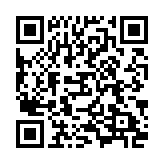 Паглядзіце, калі ласка, на экран.Перад вамі QR-код,давайце праз яго даведаемся тэму урока(адзін вучань агучвае тэму)Тэма ўрока «Унутраная будова майскага жука».(запісваюць у сшытак)(слайд4)Давайце разам сфармулюем задачы урока(слайд 5):пазнаёміцца з унутранай будовай хрушчавывучыць асаблівасці сістэм органаўумецьзнаходзіць і паказваць на табліцах унутраныя органы насякомага.Пачнем вывучэнне новай тэмы.Для больш эфектыўнага вывучэння вялікага па аб'ёме матэрыялу мы будзем працаваць па групах.1 група -Асаблівасцібудовы стрававальнай сістэмы.2 група - Асаблівасцібудовыдыхальнайсістэмы.3 група - Асаблівасцібудовыкрывяноснайсістэмы.4 група – Асаблівасці будовы выдзяляльнай сістэмы.5 група - Асаблівасцібудовынервовай і палавой сістэмы.Кожная группа працуе калектыўна і выдзяляе для адказу аднаго прадстаўніка.На выкананне задання адводзіцца 7 хвілін.Час закончыўся .Пачнём са стрававальнай сістэмы .У час адказу груп, астатнія вучні на малюнках адзначаюць сістэмы органаў хрушча.Стрававальная  сістэма ( слайд 6)Хрушч  корміцца  лісцем  дрэў  і кустарнікаў. З дапамогай сківіц ён  адгрызае  ад  ліста  невялікія кавалачкі, здрабняе іх і праглынае. Ежа трапляе ў стрававод і страўнік (мал.  65).  У  страўніку ёсць хіцінавыя зубцы, якімі ежа пераціраецца. Канчатковае ператраўліванне  і  ўсмоктванне пажыўных рэчываў адбываецца ў кішэчніку.  Неператраўленыя рэшткі  ежы  выводзяцца  вонкі праз анальную адтуліну.(ацаніць вучня)Дык чым прадстаўлена стрававальная сістэма хрушча?Працягнем далей.Дыхальная сістэма (слайд 7)хрушча пачынаецца дыхальцамі,  пра якія было сказана ў папярэднім параграфе. Ад дыхальцаў адыходзіць густая сетка разгалінаваных трубачак — трахей. Па трахеях паветра паступае да ўсіх унутраных органаў і тканак.Крывяносная сістэма(слайд 8) незамкнутая.  На  спінным  боку  хрушча  раз-мешчана сэрца, якое выглядае як доўгая мускулістая трубка з адтулі-намі  па  баках.  Кроў  рухаецца  не  толькі  па  сасудах,  але  і  ў  поласці цела,  абмываючы  розныя  органы  і  перадаючы  ім  пажыўныя  рэчывы. Кроў не ўдзельнічае ў газаабмене — пераносе кіслароду і вуглякіслага газу, паколькі гэтую функцыю выконваюць трахеі.А цяпер давайце трошкі адпачнём і правядзём фізкультхвілінку.4.ФізкультхвілінкуМалайцы!Сядайце ,прадоўжым нашу працу.Выдзяляльная сістэма (слайд 9)хрушча прадстаўлена мальпігіевымі сасуда-мі,якія адкрываюцца ў кішэчнік. Прадукты абмену адфільтроўваюц-ца сценкамі мальпігіевых сасудаў з поласці цела. Унутры сасудаў вада ўсмоктваецца  назад  і  прадукты  абмену  крышталізуюцца.  Крышталі, якія  ўтварыліся,  трапляюць  у  кішэчнік  і  разам  з  неператраўленымі рэшткамі ежы выводзяцца вонкі.Палавая сістэма.(слайд 9)  Хрушчы,  як  і  большасцьнасякомых,  раздзель-наполыяжывёлы.  Палаваясістэмасамакскладаецца  з  двух яечнікаў (тут адбываеццаўтварэннеяйцаклетак) і яйцаводаў. У самца маюцца два семяннікі, два семяправоды і семявывяргальны канал. Апладненнеўнутранае.Нервовая сістэма (слайд 10)складаецца з каляглоткавага нервовага кальца з добра  развітым  надглоткавым  гангліем  і брушнога нервовага ланцужка. Такаябудованервовайсістэмыпрыводзіць  да  большзладжанай работы органаў і большскладанай формы паводзіннасякомыхВывучыўшы асаблівасці унутранай будовы хрушча мы пераходзім да замацавання атрыманых ведаў.5.Замацаванне вывучанага матэрыялуЗараз кожнай группе будуць выдадзены заданни з QR-кодамі для замацавання вывучанага матэрыялу .Працуем пяць хвалін,праводзім праверку.Я бачу,што вы ўжо справіліся з зданнямі.Зараз давайце праверым іх выкананне.Я прапаноўваю вам ключ з адказамі на заданні,а вы ацаніце сваю работу.Ключ2:1.-А,2-А,3-В,4-Б,5-Б,6-А,7-Б,8-А,9-В,10-В1 .Нервовая сістэма прадстаўлена:А)Б)В)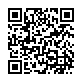 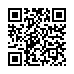 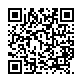 2.Крывяносная сістэма насякомых:А)Б)В)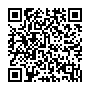 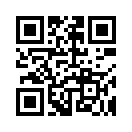 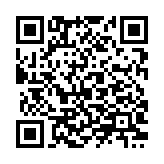 Начало формы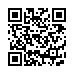 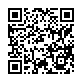 Конец формы3.Дыхальная сістэма пачынаецца з:А)Б)В)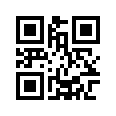 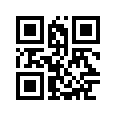 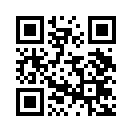 4.Выдзяляльная сістэма прадстаўлена:А)Б)В)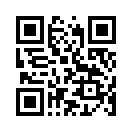 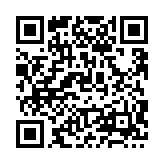 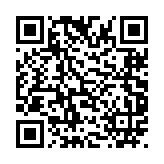 5.Палавая сістэма самак хрушча складаецца з:А)Б)В)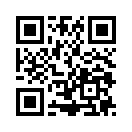 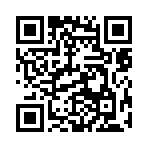 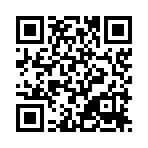 6.Якое апладненне у хрушчоў:А)Б)В)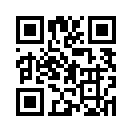 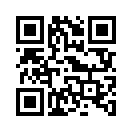 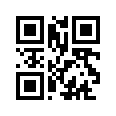 А зараз давйце яшчэ раз абагулім нашы веды аб унутранай будове хрушча.(1 вучань)(ацаніць вучня)6. Рэфлексія Ці дасягнулі мы з вамі пастаўленых вамі задач?(вызвать аднаго вучня).Якія цяжкасці былі на ўроку? Што аказалася складаным?7. Хатняе заданне§ 22Дзеці,наш урок падыходзіць к канцу .У кожнага з вас на парте ёсть два знака :чырвоны і зялёны.Калі вы задаволены сваёй працай на ўроку падыміце зялёны знак,калі не – красны.Дзякуй за увагу !Дапабачэння!